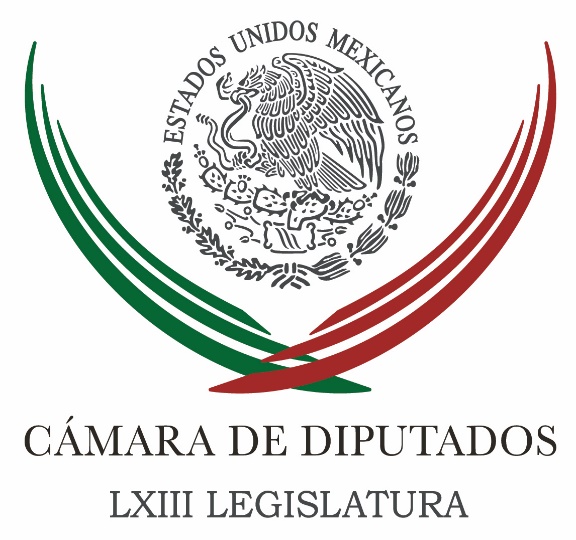 Carpeta InformativaFin de SemanaResumen: Continúa la credencialización de nuevos legisladores federalesDiputados de Movimiento Ciudadano apoyarán transparencia: Alberto EsquerPondremos orden en México desde el Congreso: Muñoz LedoTatiana Clouthier fortalecerá a Morena en San Lázaro: DelgadoPadierna reitera que peleará por coordinación de MorenaTatiana Clouthier renuncia a subsecretaría de GobernaciónTatiana Clouthier aclara que está 'al 100' con López ObradorMorena pide a TEPJF no ceder a presiones para modificar CongresoTiempos para aprobar paquete económico serán acotados, dice SenadoInvita Monreal a AMLO a la instalación de la 64 Legislatura25 de agosto de 2018TEMA(S): Trabajo LegislativoFECHA: 25agosto2018HORA: 08:47NOTICIERO: Excélsior onlineEMISIÓN: Fin de SemanaESTACIÓN: InternetGRUPO: ImagenContinúa la credencialización de nuevos legisladores federalesEl proceso de credencialización de legisladores federales electos continúa este sábado en la Cámara de Diputados y en el Senado de la República, para integrar la LXIV Legislatura que iniciará trabajos el próximo sábado 1 de septiembre.De acuerdo con la convocatoria emitida por la Secretaría General de la Cámara de Diputados hoy deberán credencializarse los diputados plurinominales de Morena, en el Palacio Legislativo de San Lázaro, a partir de las 9:00 horas.La víspera, se registraron un total de 89 legisladores electos en los comicios del pasado 1 de julio, con lo que sumaron 310 los representantes populares, de mayoría y representación proporcional, que han cumplido con el trámite legal.Mientras que en la Cámara de Senadores también continuará la expedición de credenciales de identificación y acceso a la Sesión Constitutiva de la Cámara, que se llevará a cabo el miércoles 29 de agosto de 2018, a las 11:00 horas.Según el aviso del Senado a los legisladores electos, la entrega de credenciales continuará hasta el martes 28 de agosto, en horario continuo de las 10:00 a las 19:00 horas, en la sede senatorial, ubicada en Paseo de la Reforma.Lo anterior con base en los respectivos acuerdos del Consejo General del Instituto Nacional Electoral (INE) por los que se declaró la validez de las elecciones tanto de senadores como de diputados federales. /psg/mTEMA(S): Trabajo LegislativoFECHA: 25/08/2018HORA: 13:26NOTICIERO: NotimexEMISIÓN: Fin de SemanaESTACIÓN: InternetGRUPO: GubernamentalDiputados de Movimiento Ciudadano apoyarán transparencia: Alberto EsquerEl coordinador de Movimiento Ciudadano en la Cámara de Diputados en la próxima Legislatura, Alberto Esquer Gutiérrez, aseveró que los funcionarios de ese instituto político serán una oposición responsable a favor de la transparencia y la rendición de cuentas.“Votaremos por todas las iniciativas que favorezcan a México, pero levantaremos la voz cuando no estemos de acuerdo; esas son las acciones que implementaremos en todo momento”, expresó.En conferencia de prensa, acompañado de 28 legisladores de esa bancada que acudieron a tramitar su credencial como nuevos diputados, indicó que Movimiento Ciudadano está a favor de renunciar a los privilegios que actualmente tienen los legisladores, para que esos recursos se destinen a los sectores que más lo necesitan.Dijo que el presiente electo, Andrés Manuel López Obrador, contará con los votos de Movimiento Ciudadano en San Lázaro, “para mejorar la reforma educativa y revertir el aumento en el precio de la gasolina y en todas aquellas acciones para construir un verdadero cambio”.Esquer Gutiérrez subrayó que los legisladores de ese partido presentarán una iniciativa para ampliar el periodo ordinario de sesiones en la Cámara de Diputados, a fin de que solo haya uno y no dos recesos durante el año, “pues debemos ser legisladores de tiempo completo”.Además, se pronunció por estudiar el dictamen técnico del Nuevo Aeropuerto Internacional de México para saber si este tema tendrá que someterse a consulta.Esquer Gutiérrez destacó que Movimiento Ciudadano fue el único partido en la Legislatura, que está por concluir, que tuvo un remanente de 4.5 millones de pesos, lo cual no hizo ninguno de los institutos políticos representados en San Lázaro.“Los diputados de Movimiento Ciudadano no traemos discursos, sino acciones claras y contundentes para renunciar a los privilegios y actuar a favor de las personas que viven en los estados y municipios en los que hace falta apoyo para el campo”, concluyó. /jpc/mTEMA(S): Trabajo LegislativoFECHA: 25/08/2018HORA: 15:15NOTICIERO: Excélsior.comEMISIÓN: Fin de SemanaESTACIÓN: InternetGRUPO: ExcélsiorPondremos orden en México desde el Congreso: Muñoz LedoEl diputado electo, Porfirio Muñoz Ledo, aseguró que el partido Morena y sus aliados políticos pondrán "orden" en los poderes públicos de México.“Transformarán el país desde el poder Legislativo", afirmó.Después de tomarse la foto como legislador en la Cámara de Diputados, órgano que aspira presidir a partir del 1 de septiembre próximo, el exsecretario del Trabajo explicó que renovarán el marco jurídico del Estado con base en la agenda delineada por el presidente electo, Andrés Manuel López Obrador.“Hemos vuelto con la determinación de realizar un profundo cambio histórico en el país, su cuarta transformación. Para ello hay que renovar el marco jurídico en profundidad aquí, que se crean y se da orden a los poderes públicos, es el órgano creador y ordenador del Estado; no habrá iniciativa que no recibamos", dijo este sábado en conferencia de prensa. /psg/mTEMA(S): Trabajo LegislativoFECHA: 25/08/2018HORA: MilenioNOTICIERO: onlineEMISIÓN: Fin de semanaESTACION: InternetGRUPO: MilenioTatiana Clouthier fortalecerá a Morena en San Lázaro: Delgado
El diputado electo y aspirante a la coordinación de Morena en el Palacio de San Lázaro, Mario Delgado, dio a Tatiana Clouthier la bienvenida a la bancada, después de que la ex coordinadora de campaña de Andrés Manuel López Obrador declinó a una subsecretaría de Gobernación y decidió ocupar su curul en la Cámara de Diputados.“A mí me da mucho gusto, qué bueno que va a estar aquí Tatiana; como ustedes saben, ha sido dos veces diputada federal. Entonces, le va a aportar, muchísimo a la Cámara: bienvenida Tatiana a la Cámara de Diputados”, dijo.En entrevista, Delgado descartó un diferendo entre Clouthier y López Obrador, al tiempo de afirmar que la decisión responde a cuestiones de carácter estrictamente personal.“Ella ha manifestado que es una decisión personal, es lo que más conviene en términos políticos, también ella en lo personal es lo que nos ha dicho, pero creo que Tatiana tiene mucho que aportar independientemente de dónde esté y está comprometida con el proyecto de Andrés Manuel López Obrador”, dijo.Delgado negó sentir algún temor de que Tatiana Clouthier pretenda competir por la coordinación de Morena, pues, dijo, ella viene a fortalecer y su relevancia en la campaña de López Obrador la va a colocar como una de las principales voces en el Congreso de la Unión.En ese contexto, el aún senador reveló que los 191 diputados electos de Morena sostendrán el lunes su reunión plenaria para elegir a su líder parlamentario y formalizar la candidatura de Porfirio Muñoz Ledo a la presidencia de la Mesa Directiva en el Palacio de San Lázaro para el primer año de la legislatura.Además de Mario Delgado, también Dolores Padierna, Alfonso Ramírez Cuéllar y Pablo Gómez son los aspirantes a la coordinación de la nueva mayoría en la Cámara de Diputados.“Todos estamos en el ánimo de que vayamos por la unidad. Creo que en estos momentos no vale la pena dividirse por cuestiones menores, cuando tenemos enfrente la gran posibilidad de llevar a cabo la cuarta transformación que está planteando el presidente electo López Obrador”, dijo.Sostuvo que el mandato de la gente a los legisladores de Morena, dándoles mayoría en la Cámara de Diputados y el Senado de la República, es el de permitir a López Obrador la posibilidad de transformar México. /psg/m
TEMA(S): Trabajo LegislativoFECHA: 25/08/2018HORA: Político mxNOTICIERO: onlineEMISIÓN: Fin de semanaESTACION: InternetGRUPO: Político mxPadierna reitera que peleará por coordinación de MorenaLa diputada electa, Dolores Padierna reiteró que buscará y peleará la coordinación de la bancada de Morena en la Cámara de Diputados y adelantó que presentará un plan de trabajo el próximo lunes.Entrevistada por Político.mx, destacó que cuenta con “la trayectoria, los conocimientos y la alta calidad” para ocupar ese cargo.Aseguró que le daría al grupo parlamentario un alto perfil y un alto nivel, por un lado destacó que por la cantidad de legisladores así como por las leyes que van aprobar.Padierna destacó, el esfuerzo que está haciendo y aseguró que “este en donde este, vengo a darle, vengo a servir, vengo aportar mi experiencia y mis conocimientos”.Agregó que entrego su semblanza así como una carta, donde les da a conocer la responsabilidad que tienen al construir la cuarta transformación así como los retos que vienen.La morenista subrayó que “no vengo a dividir, no vengo tampoco hablar mal de ningún compañero… yo vengo a unir, vengo a trabajar, vengo aportar”, enfatizó. /psg/mTEMA(S): Trabajo LegislativoFECHA: 25agosto2018HORA: 09:05NOTICIERO: El Universal onlineEMISIÓN: Fin de SemanaESTACIÓN: InternetGRUPO: El UniversalTatiana Clouthier renuncia a subsecretaría de GobernaciónTatiana Clouthier informó que no asumirá la Subsecretaría de Participación Ciudadana, Democracia Participativa y Organizaciones Civiles de la Secretaría de Gobernación en el próximo gobierno del presidente electo Andrés Manuel López Obrador.Precisó que se desempeñará como diputada federal de la bancada de Morena.“No son momentos para cambiarse de casa”, explicó a EL UNIVERSAL, Tatiana Clouthier. Ella vive con su familia en Monterrey, Nuevo León.La política fue coordinadora de campaña de López Obrador en el pasado proceso electoral. /lgg/mTEMA(S): Información GeneralFECHA: 25/08/2018HORA: 12:37NOTICIERO: Excélsior onlineEMISIÓN: Fin de semanaESTACION: InternetGRUPO: ExcélsiorTatiana Clouthier aclara que está 'al 100' con López ObradorTatiana Clouthier, quien fungió como coordinadora de la campaña del presidente electo, Andrés Manuel López Obrador, expuso que únicamente asumirá el cargo como diputada federal por cuestiones estrictamente personales.En entrevista, aclaró que no asumirá el cargo como subsecretaria de Participación Ciudadana, Democracia Participativa y Organizaciones Civiles de la Secretaría de Gobernación del nuevo gobierno federal, pero que seguirá trabajando en el proyecto del próximo Ejecutivo federal.Tras declinar, y ante las especulaciones de que pudo haber roto con el movimiento, respondió vía redes sociales que está al 100 con López Obrador. De acuerdo con cuestionamientos por usuarios a través de Twitter, la próxima diputada electa contesto lo siguiente:-Por desencanto de AMLO Y MORENA, así como ella millones se irán dando cuenta”A lo que Tatiana contesto:-En lo más mínimo al 100 von @lopezobrador_Además dijo, que no se trata de una renuncia, toda vez que nunca asumió el cargo, y reiteró que su decisión la asumir la diputación federal responde a un interés familiar.Se trata, sostuvo, de una decisión estrictamente personal: “asumo el mandato que me toca constitucionalmente para ayudar a la patria grande y la patria chica, que es mi casa, que requiere la atención de un madre con dos hijos adolescentes”.Reiteró que sigue comprometida con el proyecto que encabezará Andrés Manuel López Obrador, toda vez que “no hubiera podido salir a la calle a promoverlo si no estuviera convencida”.“Sigo trabajando en el proyecto, el lunes estaremos en el evento de Morena asumiendo el encargo legislativo, el martes estaremos avanzando en la fiscalía que sirva para poder sacar adelante la ley orgánica y el miércoles asumiremos en el poder Legislativo y todos los días trabajando por la cuarta transformación de este país, de la mano del presidente Andrés Manuel López Obrador”, enfatizó.Respecto a las versiones de que tendrá algún cargo en el gobierno de Nuevo León, Tatiana Clouthier agregó: “no juguemos al futuro, juguemos al presente, el presente es atender la elección a la cual fuimos electos y en la cual tengo que asumir el cargo y trabajar por ello, los tiempos dirán. Ahora me toca trabajar en esto”, puntualizó. /psg/mTEMA(S): Información GeneralFECHA: 25/08/2018HORA: 16:43NOTICIERO: Milenio.comEMISIÓN: Fin de SemanaESTACIÓN: InternetGRUPO: MilenioMorena pide a TEPJF no ceder a presiones para modificar CongresoEl legislador electo y representante de Morena ante el INE, Horacio Duarte, llamó al Tribunal Electoral del Poder Judicial de la Federación a rechazar las presiones de los partidos políticos que piden quitar diputados y senadores plurinominales a las bancadas lopezobradoristas por una probable sobrerrepresentación en el Congreso. Confirmó que anoche fue oficialmente notificado de la presentación de un recurso del PRI en ese sentido.Entrevistado en el Palacio de San Lázaro tras su acreditación como diputado integrante de la 64 Legislatura, Duarte rechazó asimismo la existencia de legisladores “cachirules” en Morena.“Nosotros no violamos la ley, no cometidos ningún fraude a la ley, no hay cachirules, rechazamos este calificativo, lo que tenemos es diputadas y diputados electos por Morena, por el PT, por Encuentro Social, que vamos a apoyar, insisto, las iniciativas de Andrés Manuel López Obrador”, puntualizó.Rechazó, en ese contexto, la presunta sobrerrepresentación de Morena en las cámaras legislativas, al subrayar que el supuesto aplica a los partidos políticos y no a las coaliciones electorales, como argumentan el PRI, el PAN y el PRD.  Pidió por ello a los magistrados electorales interpretar la Constitución Política correctamente, sin atender las presiones de los adversarios políticos de Morena.“Yo hago un llamado al Tribunal Electoral a que actúe con mucha responsabilidad, que no se deje presionar, que lea correctamente la Constitución, que dice que la sobrerrepresentación es por partido, no por coalición (…); confío en el tribunal y de esa manera aquí en San Lázaro y en el Senado haya el número los diputados y senadores que mandató la gente con su voto el pasado 1 de julio”, remarcó Duarte. /jpc/mTEMA(S): Información GeneralFECHA: 25/08/2018HORA: 14:53NOTICIERO: Milenio.comEMISIÓN: Fin de SemanaESTACIÓN: InternetGRUPO: MilenioTiempos para aprobar paquete económico serán acotados, dice SenadoLas fechas de toma de posesión del Congreso de la Unión y del presidente electo en 2018 serán las mismas que han normado los cambios de administración anteriores, sin embargo, será corto el plazo para discutir y aprobar la Ley de Ingresos de la Federación y el Presupuesto de Egresos de la Federación para el ejercicio fiscal 2019, advirtió el Senado.El Congreso de la Unión debe comenzar a sesionar el 1 de septiembre; mientras que el nuevo presidente ejercerá su encargo a partir del 1 de diciembre y tendrá hasta el 15 de ese mismo mes para presentar el Paquete Económico 2019.Debido a que la Constitución establece que el Congreso de la Unión puede sesionar hasta el 31 de diciembre en año de transición, será corto el plazo para discutir y aprobar la Ley de Ingresos y el Presupuesto de Egresos.De acuerdo con el documento Los tiempos del Paquete Económico en años de transición de la Administración Pública Federal, elaborado por la dirección General de Finanzas del Instituto Belisario Domínguez del Senado, se analizan los plazos determinados en el marco legal sobre el proceso de presupuestación anual, en un contexto de cambio de administración federal.Para ello, estudia tres casos: un año en el que no hay cambio de administración federal; el año de transición de 2018; y los cambios de administración sucesivos.El documento señala los plazos relativamente cortos que hasta 2018 han tenido las administraciones federales y el Congreso de la Unión entrantes para presentar, discutir y aprobar el paquete económico anual.La modificación constitucional efectuada en el marco de la reforma político electoral de 2014, que aplicará para el año de transición de 2024, dará mayor holgura a este proceso en cambios sucesivos de administración.En 2024, el Congreso de la Unión comenzará a sesionar el 1 de agosto, mientras que el nuevo Presidente tomará su encargo el 1 de octubre y presentará el paquete económico a más tardar el 15 de noviembre.Dado que el primer periodo de sesiones se podrá extender hasta el 31 de diciembre, eso dará un mayor tiempo para discutir y aprobar la LIF y el PEF del ejercicio fiscal 2025.El estudio señala que existe una oportunidad para especificar los plazos máximos de aprobación del paquete económico anual en año de transición: para incorporar las medidas que deberían implementarse en caso de que tanto la LIF como el PEF no se aprobaran en los periodos previstos; y para regular las fechas de aprobación de la LIF y el PEF en los años de transición que se darán a partir de 2024. /psg/mTEMA(S): Información GeneralFECHA: 25/08/2018HORA: 13:39NOTICIERO: El Universal onlineEMISIÓN: Fin de SemanaESTACIÓN: InternetGRUPO: El UniversalInvita Monreal a AMLO a la instalación de la 64 LegislaturaEl coordinador del grupo de senadores de Morena, Ricardo Monreal Ávila, informó que invitó al presidente electo, Andrés Manuel López Obrador, a que asista a la sesión inaugural de la 64 Legislatura, el 1 de septiembre, en San Lázaro.Se trata de una atención con López Obrador; “no sabemos si va acudir” a presenciar ese momento histórico que vive el país, en el que el partido de izquierda Morena tiene la mayoría en las cámaras del Congreso de la Unión, explicó.Comentó que su grupo con sus aliados sumará mayoría absoluta en la Cámara Alta y será respetuoso de las otras fuerzas políticas. /jpc/mTEMA(S): Información GeneralFECHA: 25/08/2018HORA: 18:00NOTICIERO: 24 HorasEMISIÓN: Fin de SemanaESTACIÓN: InternetGRUPO: 24 HorasNecesario proteger a afectados por combate a la inseguridad: Martí BatresEl senador electo de Morena, Martí Batres Guadarrama, destacó la necesidad de proteger a las personas que han visto vulnerados sus derechos por las acciones emprendidas en contra de la inseguridad y la violencia generada por integrantes del crimen organizado.Asimismo, comentó que la administración del presidente electo, Andrés Manuel López Obrador, atacará al crimen organizado de una manera diferente y la sociedad se dará cuenta de ello.Al participar en la presentación del libro “Violencia y Paz. Diagnósticos y Propuestas para México”, conformado con la contribución de 22 investigadores y propuesta de estrategias para atender esa situación y reconstruir la paz en el país, también expuso que es importante atender las causas que propician la inseguridad.A su vez, Froylán Enciso, editor de la obra, manifestó que la falta de diagnósticos precisos sobre el problema ha ocasionado que la ciudadanía pierda confianza en las instituciones, que se cometan violaciones a derechos humanos y que las víctimas se organicen para exigir justicia y reparación del daño.Por ello propuso reflexionar acerca del papel de los gobiernos estatales y federal para combatir a la criminalidad, reformar los cuerpos policiales e implementar mecanismos para sustituir gradualmente a las Fuerzas Armadas que realizan tareas de seguridad pública.A su vez, la diputada electa del Partido Revolucionario Institucional (PRI), Martha Hilda González Calderón, expresó su confianza en que el libro sea una lectura obligada para todos los involucrados en la toma de decisiones y la elaboración de políticas públicas para enfrentar la inseguridad, y llamó a atender otras formas de violencia, como la intrafamiliar, la de género y la escolar.Por último, tras reconocer la labor de las organizaciones de la sociedad civil en este tema, la senadora electa de Morena, Imelda Castro, resaltó la conveniencia de recuperar modelos de intervención y disminución de la violencia que han sido exitosos en los niveles municipal y estatal.Entre ellos, dijo que se encuentra la conformación de colectivos ciudadanos para la búsqueda de personas desaparecidas y apoyo a las víctimas del delito en diferentes entidades.El libro presentado analiza los factores que han contribuido a incrementar los índices de criminalidad y violencia en Chihuahua, Sonora, Baja California, Sinaloa, Michoacán, Oaxaca, Guerrero, Tamaulipas, Nuevo León y Coahuila, además de proponer estrategias para atender esa situación y reconstruir la paz en el país.TEMA(S): Información GeneralFECHA: 25/08/2018HORA: 08:09NOTICIERO: Excélsior.comEMISIÓN: Fin de SemanaESTACIÓN: InternetGRUPO: ExcélsiorPeña Nieto compartirá con mexicanos su experiencia de gobernarEnrique Peña Nieto, presidente de México, anunció esta mañana que emprenderá una serie de acciones para que en los próximos doce días los mexicanos se enteren de los logros de su gobierno. "Me dirigiré a ustedes los próximos 12 días para compartirles mi experiencia al frente de este Gobierno. ¿Qué momentos marcaron mi administración? ¿A qué retos nos enfrentamos? Me voy con la satisfacción de que el México que entregamos hoy, es mejor que el de hace 6 años. ¡Gracias!", escribió en Twitter.Con motivo del Sexto Informe de Gobierno de Enrique Peña Nieto, la Presidencia de la República difundirá una serie de mensajes y spots, entre el 25 de agosto y el 6 de septiembre próximos.Los mensajes consistirán en una cápsula diaria, con una duración de 1:30 a 2:00 minutos, que se difundirá en cadena nacional a las 8:00 y a las 21:00 horas.Además, la campaña incluye spots de 30 segundos de duración, con un recuento de las principales acciones realizadas en el último año de la administración de Peña Nieto.La oficina de Comunicación Social de la Presidencia de la República también ya realiza el proceso para la acreditación, para el mensaje que el Primer Mandatario ofrecerá el próximo lunes 3 de septiembre, con motivo del Sexto y último informe de Gobierno. /psg/mTEMA(S): Información GeneralFECHA: 25/08/2018HORA: 16:43NOTICIERO: El Universal onlineEMISIÓN: Fin de semanaESTACION: InternetGRUPO: TelevisaMéxico requiere de Fuerzas Armadas fortalecidas: CienfuegosPara seguir sirviéndole a la sociedad y a los gobiernos en plural, México necesita de Fuerzas Armadas fortalecidas anímicamente, mejor adiestrada y equipadas, aseguró el secretario de la Defensa Nacional, Salvador Cienfuegos Zepeda, en el marco de la graduación de 287 alumnos del Heroico Colegio Militar, Julio Álvarez Arellano.Así lo dijo, después de asegurar que fuera de programa hacía uso de la palabra para dar cumplimiento a una instrucción que le dio ayer el Presidente de la República, Enrique Peña Nieto, ya que lo “instruyó para que les transmita a los que hoy se gradúan en este nuestro Colegio Militar, su reconocimiento, su felicitación”.“México requiere de Fuerzas Armadas cada vez más fuertes, más fortalecidas anímicamente, mejor equipadas, mejor adiestradas y con toda la disposición para seguir sirviéndole a la sociedad y a los gobiernos en plural”.Por su parte, el director del plantel aseguró que el modelo del Sistema Educativo Militar se encuentra alineado al Sistema Educativo Nacional.Además de agregar que en ese modelo, el principal actor es el cadete como estudiante, desarrollando habilidades, actitudes y valores, bajo el diseño de estrategias didácticas centradas en el aprendizaje del alumno.En la ceremonia, en la que el personal culminó sus estudios de Licenciatura en Administración Militar, Cienfuegos Zepeda estuvo acompañado por funcionarios de esta dependencia.Se detalló que 287 graduados del curso regular de formación de oficiales, entre ellos 24 mujeres, recibieron título, certificado de estudios y patente del grado de Subteniente de Infantería, Caballería, Artillería, Arma Blindada, Zapadores y del servicio de Intendencia; además de que un becario de la República del Perú recibió título y certificado de estudios.Además, se entregaron certificados de estudios y patentes a 99 Subtenientes del Curso Intensivo de Formación de Oficiales de Infantería, Caballería, Artillería, Arma Blindada y Zapadores; así como una mujer del servicio de Policía Militar, quien es la primera en graduarse de este servicio.José Antonio Franco Ramírez habló a nombre de sus compañeros y aseguró que como nuevos Oficiales del Ejército Mexicano cumplirán las misiones que les sean asignadas con energía y pasión, pero sobre todo, actuando con legalidad y respeto a los Derechos Humanos. /psg/mTEMA(S): Información GeneralFECHA: 25/08/2018HORA: 12:06NOTICIERO: Noticieros Televisa onlineEMISIÓN: Fin de semanaESTACION: InternetGRUPO: TelevisaGuajardo y Videgaray se reúnen en EU para tratar TLCANEl secretario de Economía de México, Ildefonso Guajardo, y el secretario de Relaciones Exteriores, Luis Videgaray, llegaron la mañana de este sábado a la reunión con su contraparte de Estados Unidos, en Washington, para continuar con las negociaciones en torno al Tratado de Libre Comercio de América del Norte (TLCAN).Al llegar al encuentro, Guajardo fue cuestionado sobre el tuit de esta mañana del presidente de Estados Unidos, Donald Trump, donde expresó que se logrará muy pronto un acuerdo comercial con México.“Qué bueno que él tiene ese optimismo, yo creo que dependiendo de lo que pase hoy podremos confirmarlo, pero no estamos todavía en ese punto, yo ya se los dije pero hoy será un día importante”, indicó Guajardo.Dijo que Jesús Seade, jefe de negociación del Tratado de Libre Comercio de América del Norte (TLCAN) por parte del presidente electo, Andrés Manuel López Obrador, estaría presente en la reunión de este sábado.Afirmó que México y Estados Unidos trabajan juntos para lograr un acuerdo, “pero nada se termina hasta que realmente todo se termina”.Reiteró que el presidente Trump tiene un optimismo sobre el trabajo que han hecho en las últimas semanas.Por su parte, a su llegada Videgaray fue cuestionado por el mensaje de esta mañana de Trump, a lo que respondió que era “interesante”. /psg/m.TEMA(S): Información GeneralFECHA: 25/08/2018HORA: 17:46NOTICIERO: Enfoque Noticias onlineEMISIÓN: Fin de semanaESTACION: InternetGRUPO: NRM ComunicacionesTribunal valida triunfo del Partido Verde en municipio chiapanecoLa Sala Regional Xalapa del Tribunal Electoral del Poder Judicial de la Federación (TEPJF) revocó la sentencia del Tribunal Electoral del Estado de Chiapas, respecto a la elección de integrantes del ayuntamiento de Rincón Chamula San Pedro, con lo que validó el triunfo del PVEM.La sentencia del Tribunal estatal modificó los resultados del cómputo municipal de la elección de integrantes del citado ayuntamiento, pero al ser revocada por la autoridad electoral federal se confirmó la validez y el otorgamiento de la constancia de mayoría a favor de la planilla postulada por el Partido Verde Ecologista de México (PVEM).Al resolver el juicio ciudadano y el de revisión constitucional electoral. promovidos por Reynaldo Girón Bautista y Nueva Alianza, respectivamente, la Sala Xalapa determinó fundado el agravio respecto a la falta de exhaustividad y congruencia de la sentencia del Tribunal local, en razón de que fue omiso en pronunciarse sobre las inconsistencias suscitadas durante la jornada electoral.Lo anterior, para determinar si se acreditaban o no las causales de nulidad recibidas en casilla o de nulidad de la elección invocadas.Además, al hacer la modificación del cómputo no advirtió si se encontraba ante una situación ordinaria o bien, si debía analizar detalladamente la certeza de la documentación electoral que obraba en el expediente, aunado a que fue omiso en revisar las diversas pruebas técnicas presentadas por el Consejo Municipal, el Instituto Electoral local y los actores.En consecuencia, se ordenó al Tribunal Electoral de Chiapas emitir una nueva resolución, en la que se pronuncie sobre los planteamientos de los actores relacionados con la certeza de la documentación electoral y, a su vez, analice todas y cada una de las pruebas aportadas. /psg/mTEMA(S): Información GeneralFECHA: 25/08/2018HORA: 17:25NOTICIERO: Noticias MVS onlineEMISIÓN: Fin de semanaESTACION: InternetGRUPO: MVSGobierno de AMLO y legislativo tienen oportunidad de revertir inseguridad: CNDHPara el presidente electo Andrés Manuel López Obrador y quienes integrarán el poder legislativo debe ser una oportunidad para propiciar, desde su encargo, un cambio positivo en materia de seguridad y justicia, afirmó Luis Raúl González Pérez, presidente de la Comisión Nacional de Derechos Humanos (CNDH).Durante la presentación del libro “Violencia y Paz. Diagnósticos y Propuestas para México”, el ombudsperson nacional consideró que las acciones que implemente la futura administración tienen que ser bajo una visión integral que atienda no solo las manifestaciones más evidentes de la inseguridad y la violencia, sino sus causas estructurales.“No podemos permitir que nuestra historia se escriba con sangre y que la violencia sea protagonista central de nuestra convivencia”, sentenció.Agregó que en algunas regiones de México la paz está lejos de ser una realidad, pues la violencia e inseguridad condicionan la existencia de las personas y generan un costo que va más allá de lo económico, como el dolor y el sufrimiento de las miles de víctimas que han sido privadas de la vida, lesionadas, desaparecidas, y otras que han sido forzadas a desplazarse de sus lugares de origen o han padecido algún delito. En este tenor afirmó que tal escenario demuestra que el Estado mexicano ha fracasado en su función básica de procurar la protección de la vida, integridad y patrimonio de sus habitantes, además de que no ha encontrado una solución a los graves problemas que se enfrentan en esa materia.  La paz, dijo, es condición necesaria e indispensable para que los demás derechos humanos puedan ser vigentes, mientras que la violencia, en sus diferentes manifestaciones, lleva implícita la negación de la dignidad. El presidente de la CNDH se pronunció por una estrategia que visibilice y tome en consideración a las personas, en particular a las víctimas, que propicie el abatimiento de la impunidad, la reconstrucción del tejido social, la recuperación de la confianza en las instituciones y una visión que no descarte la justicia transicional como vía para lograr la verdad, reparación del daño y efectiva rendición de cuentas por las autoridades. González Pérez recalcó que la respuesta a la violencia e inseguridad no está en reducir o eliminar derechos y libertades a las personas ni en la aplicación arbitraria de la ley, toda vez que dichas acciones constituyen un riesgo para el Estado Democrático de Derecho. /psg/mTEMA(S): Información GeneralFECHA: 25/08/2018HORA: 16:25NOTICIERO: Excélsior onlineEMISIÓN: Fin de semanaESTACION: InternetGRUPO: Excélsior onlineLópez Obrador se reúne con su gabineteVía Twitter, el presidente electo, Andrés Manuel López Obrador, informó que la reunión de trabajo que sostuvo con integrantes del gabinete es para evaluar los trabajos que realizarán.El tuit afirma que acordaron reformas para llevar a cabo los cambios ofrecidos a la ciudadanía; elaborar licitaciones de obras del próximo gobierno; aplicar un programa para que los beneficios lleguen directo a la gente.“Me reuní con integrantes del Gabinete para evaluar los trabajos que realizaremos: acordar reformas para llevar a cabo los cambios ofrecidos a la ciudadanía; elaborar licitaciones de obras del próximo gobierno; aplicar un programa para que los beneficios lleguen directo a la gente”, escribió.Posterior a la reunión, que duró cerca de dos horas, la virtual secretaria de Gobernación, Olga Sánchez Cordero, abundó sobre los puntos abordados."Fueron varios temas, primero toda la agenda legislativa, toda la agenda legislativa que es bastante clara la ley orgánica de la administración pública, la ley de la Secretaría de Seguridad y las leyes que se van a ir reformando o creando para el proyecto de bien estar y austeridad representa republicana de lo que él ha manifestado”, comentó. /psg/mTEMA(S): Información GeneralFECHA: 25/08/2018HORA: 13:47NOTICIERO: Noticieros Televisa onlineEMISIÓN: Fin de semanaESTACION: InternetGRUPO: TelevisaAMLO y futuro gabinete analizan impacto del Tren MayaEl presidente electo Andrés Manuel López Obrador se reúne este sábado con integrantes de su futuro gabinete y del gabinete ampliado en comunicaciones.Olga Sánchez Cordero, próxima secretaria de Gobernación, informó que analizarán las obras de infraestructura contempladas a desarrollar en la próxima administración, entre ellas la del tren turístico en el sureste del país.Dijo que se estudiarán las afectaciones que el proyecto pudiera ocasionar a los pobladores de la zona.A la reunión asisten además Carlos Urzúa propuesto para Hacienda, Rocío Nahle de Energía, Esteban Moctezuma, de Educación, y Marcelo Ebrard propuesto para Relaciones Exteriores.Sánchez Cordero también confirmó que Tatiana Clouthier, quien fue la coordinadora de campaña de López Obrador y que ya había sido designada como subsecretaria de Participación Ciudadana en la Secretaría de Gobernación, decidió quedarse en la Cámara de Diputados.Sánchez Cordero mencionó que Clouthier se quedará como diputada por cuestiones familiares porque así podrá estar más en contacto con sus parientes que están en Nuevo León. /psg/m.TEMA(S): Información GeneralFECHA: 25/08/2018HORA: 15:25NOTICIERO: 24 Horas onlineEMISIÓN: Fin de semanaESTACION: InternetGRUPO: 24 HorasDiana Álvarez Maury ocupará subsecretaría de GobernaciónLa próxima secretaria de Gobernación, Olga Sánchez Cordero, informó que será Diana Álvarez Maury quien ocupe una Subsecretaría de la Secretaría de Gobernación, en sustitución de Tatiana Clouthier.Al salir del encuentro que el presidente electo, Andrés Manuel López Obrador, tuvo con integrantes de su gabinete ampliado y de comunicaciones, dio a conocer que la Subsecretaría que ocupará Álvarez Maury será la de Desarrollo Democrático, Participación Social y Asuntos Religiosos.Respecto al encuentro celebrado este sábado en un hotel de la colonia Roma, Sánchez Cordero indicó que algunos de los temas que se abordaron son los relacionados con la agenda legislativa.Entre ellos, las leyes Orgánica de la Administración Pública Federal, la de la Secretaría de Seguridad y las que se reformarán o se crearán para el proyecto de bienestar y de austeridad republicana.Acompañada por quien será el coordinador de Comunicación Social, Jesús Ramírez Cuevas, agregó que también se trataron temas relacionados con los proyectos de infraestructura que emprenderá la próxima administración federal.A su vez, Ramírez Cuevas detalló que esta fue una reunión de trabajo para avanzar en lo que ya se ha prefigurado como el plan inicial de gobierno.Reiteró que se tocaron temas relacionados con las reformas legales, “el tema de las medidas administrativas que hay que preparar de cara al futuro gobierno y el tema del presupuesto, preparar todos los cambios que se tiene que hacer para el reordenamiento del gobierno”.A ese encuentro también asistieron quienes han sido propuestos como consejero Jurídico de la Presidencia, Julio Scherer Ibarra; secretario de Relaciones Exteriores, Marcelo Ebrard Casaubón; secretario de Hacienda, Carlos Ursúa; y titular de la Secretaría de Educación Pública, Esteban Moctezuma, entre otros.Al término del encuentro, López Obrador acudió a su casa de transición, ubicada en la calle de Chihuahua, donde permaneció menos de una hora y se retiró aproximadamente a las 14:40 horas. /psg/mTEMA(S): Información GeneralFECHA: 25/08/2018HORA: 12:32NOTICIERO: Reforma onlineEMISIÓN: Fin de semanaESTACION: InternetGRUPO: ReformaResuelven diferencia en TLC sobre energíaEn la renegociación del Tratado se planteó el capítulo energético en otros términos, pero no se eliminó y no hay diferencias con la actual Administración, aclaró Jesús Seade, próximo negociador desde Washington.Hace unos días trascendió que el equipo de AMLO pidió que se dejara fuera de la negociación todo el capítulo energético, un aspecto donde ya había avances respecto a la protección de inversiones.Seade dijo que lo que se propuso a Estados Unidos y a la actual Administración, fue replantear el capítulo de energía en otros términos."Lo que hicimos fue asegurar que el espacio de política pública que tiene el Gobierno mexicano quede claro y consistente con la Constitución."Se reformula en una forma completa. Nunca estuvo en duda el fondo del asunto, era una cuestión de presentación y de redacción y que hicimos mucho mejor, y ya tenemos algo satisfactorio" explicó.Hay que checar técnicamente el texto, agregó, pero ya está acordado en enfoque correcto.Negó que hubiera diferencias en el tema energético entre el Gobierno entrante y saliente."Ajustamos bastante el enfoque sin cambiar el contenido y la sustancia", enfatizó.Pese a lo que había expresado en días anteriores de que "la cláusula sunset estaba fuera", aclaró que no fue así."Lo que va para fuera es la propuesta de Estados Unidos de que está se acabe cada cinco años", señaló.La cláusula sunset todavía no se elimina de la discusión, dijo, solo se está cambiando el enfoque hacia una revisión con más plazo y en otras condiciones.Expuso que el tema apenas comenzó a discutirse con el representante comercial de EU hace unas semanas. /psg/mTEMA(S): Información GeneralFECHA: 25/08/2018HORA: 17:33NOTICIERO: Noticias MVS onlineEMISIÓN: Fin de semanaESTACION: InternetGRUPO: MVSPide AMLO acelerar trabajo para dar resultados el 1 de diciembre: TorrucoEl designado titular de la Secretaría de Turismo (SECTUR) del gobierno de Andrés Manuel López Obrador, Miguel Torruco, señaló que la instrucción del Presidente electo, es la de acelerar trabajos, para que la nueva administración comience a dar resultados desde el 1 de diciembre.Al salir del encuentro privado que integrantes del gabinete sostuvieron con el político tabasqueño, Torruco recalcó que se está "trabajando duro" para proyectar a nivel nacional programas que dieron resultado en puntos como la Ciudad de México.Añadió que no se abordó el tema del impacto social y ambiental de las obras del siguiente gobierno, como el Tren Maya, pero en todo momento se consultará a la población."No, de eso no se trató, hay que seguir trabajando para dar resultados en el primer año de gobierno. Siempre habrá consulta para llevar a cabo acciones concretas", ofreció.Dijo que en materia de seguridad, la previsión del siguiente gobierno, es que las acciones en materia de desarrollo social, seguridad e inversión permitan resolver esa problemática.Añadió que México se encuentra en el sexto sitio mundial en turistas recibidos, con 40 millones de personas; pero los ingresos corresponden al lugar 15, con 21 mil 300 millones de dólares, por lo que lo relevante no es el número de visitantes, sino las divisas recibidas.De modo que entre los temas a trabajar está la captación de inversiones con proyectos que atraigan visitantes y recursos, como el Turibús en la Ciudad de México, que se replicará a nivel nacional.La visión se enfocará en evitar que en el país convivan paraísos turísticos con "infiernos de marginación donde la opulencia y la miseria ofenden a los trabajadores del sector", expuso.Consultado si en la reunión se abordó el tema del impacto social y ambiental de las obras que López Obrador impulsará en su administración, como las eventuales modificaciones al Nuevo Aeropuerto y el Tren Maya, refrendó que el asunto no se abordó, pero habrá consultas a quienes se consideren afectados.En cuanto a la reunión con el titular saliente de la dependencia, Miguel de la Madrid, para avanzar en la transición, detalló que se llevará a cabo la semana entrante, el martes 28 de agosto. /psg/mTEMA(S): Información GeneralFECHA: 25/08/2018HORA: 13:23NOTICIERO: Excélsior onlineEMISIÓN: Fin de semanaESTACION: InternetGRUPO: ExcélsiorConvoca Gutiérrez Müller a rescatar la biografía de Rodulfo FigueroaLa escritora e investigadora, Beatriz Gutiérrez Müller, convocó a los historiadores dentro y fuera del estado de Chiapas, a rescatar la biografía del poeta chiapaneco, Rodulfo Figueroa Esquinca.Una forma de hacerlo, dijo, es cotejando en los archivos de Chiapas, Guatemala y el resto de la república, para contextualizar los estudios literarios que se han realizado sobre lo mucho que legó el poeta a la sociedad.La esposa del presidente electo subrayó que es un acto de justicia estar en Cintalapa para honrar al poeta chiapaneco con la presentación de ‘Poesías 1889-1898 Facsímil del Manuscrito de Rodulfo Figueroa’.La edición presentada ayer incluye sus notas y es una forma de recuperar el trabajo del escritor, “porque lo que hizo en aquel tiempo fue meritorio: estudiaba medicina y escribía poemas”.Gutiérrez Müller resaltó que su trabajo trata de recuperar la obra de Rodulfo Figueroa a partir de un cuaderno original, al tiempo que le hace justicia a un gran poeta.“El pensamiento centralista nos ha hecho mucho daño como cultura, como pueblo, y ojalá esa mentalidad centralista se combata con muchas cosas que creemos y creamos desde fuera del centro”. /psg/mTEMA(S): Información GeneralFECHA: 25/08/2018HORA: 13:23NOTICIERO: Noticias MVS onlineEMISIÓN: Fin de semanaESTACION: InternetGRUPO: MVSMargarita Zavala inicia nuevo proyecto político con la fundación de una asociación civilA 56 días de las elecciones presidenciales y luego de renunciar a su candidatura independiente de la que aún tiene pendientes con el INE, Margarita Zavala hizo la presentación de la asociación civil “Libre”, la cual descartó se vaya a convertir en un partido político.La ex panista, quien fue recibida entre aplausos y porras en un salón del WTC, expuso que el objetivo de su organización es ofrecer un espacio a los ciudadanos que no se sienten identificados con ningún partido político.“Esta es una asociación civil y lo he generado como un nuevo espacio público que no significa un partido político sino lo que es, una asociación civil nacional con vocación política en libertad, con responsabilidad y en la defensa de la democracia, con toda la amplitud que ello significa y se trata de esto, de una asociación civil y no de la vorágine de un partido político”, aclaró.Ataviada en un traje azul marino y blusa blanca, la ex candidata presidencial detalló que la asociación trabajará en tres ejes principales: construcción de ciudadanía, alianza con otras asociaciones, y la plataforma “Libre”.Señaló que desde la sociedad seguirá en la búsqueda de reducir el financiamiento público a los partidos políticos, además de generar propuestas en temas de estado de derecho, educación, salud, pueblos indígenas, cultura, migración, medio ambiente, entre otros.Asimismo Margarita Zavala dio a conocer que el financiamiento de “Libre” será mediante la procuración de fondos entre sus asociados, así como a través de la organización de conferencias, eventos deportivos, patrocinios y alianzas.Indicó que para adherirse a la asociación no es necesario renunciar a la militancia de partidos políticos. Incluso agregó que invitará a su esposo el ex presidente Felipe Calderón y amigos a sumarse a su proyecto.“Desde luego Felipe siempre me ha apoyado y por supuesto le pediré que se asocie. Si es importante decir que no es una asociación en torno a mi persona sino es un esfuerzo colectivo y así tiene que ser visto”, acotó. En otro tema Margarita Zavala dijo que estará pendiente de lo que suceda respecto a la sucesión en la dirección nacional del PAN. /psg/m.TEMA(S): Información GeneralFECHA: 25/08/2018HORA: 08:50NOTICIERO: 24 Horas.comEMISIÓN: Fin de SemanaESTACIÓN: InternetGRUPO: 24 HorasJuez anula juicio contra coacusados de Elba Esther Gordillo; obtendrán libertad inmediataUn juez de procesos penales federales resolvió anular el juicio en contra de dos coacusados, junto con la ex lideresa del Sindicato Nacional de Trabajadores de la Educación, Elba Esther Gordillo.Isaías Gallardo y José Manuel Díaz son dos de los tres detenidos señalados por delitos como lavado de dinero y delincuencia organizada.Debido a la liberación del juez, ambos hombres obtendrán su libertad inmediata.El fallo se deriva de una orden realizada por un tribunal unitario que determinó que la Procuraduría General de la República realizó consultas ilegales a las cuentas bancarias en el caso.Nora Guadalupe Ugarte Ramírez es la tercer coacusada, quien permanecerá en prisión y es catalogada como testigo protegido. /psg/mTEMA(S): Información GeneralFECHA: 25/08/2018HORA: 08:20NOTICIERO: 24 Horas onlineEMISIÓN: Fin de semanaESTACION: InternetGRUPO: 24 HorasJavier Duarte podría rechazar libertad para evitar nueva aprehensión; explica abogadoEl ex gobernador de Veracruz, Javier Duarte, podría rechazar el beneficio de la libertad, debido a que podría ser detenido nuevamente por las órdenes de aprehensión giradas por la Fiscalía General del Estado (FGE) de Veracruz; indicó Vicente Octavio Pozos Marín, presidente del Colegio del Foro de Licenciados en Derecho del estado.“A lo mejor sea más conveniente para él quedarse que pedir el beneficio de la libertad y que le ejecuten la orden de aquí del estado de Veracruz para que se venga para acá, entonces es cuestión de estrategia jurídica”.Señaló que mientras no le sea dada la libertad a Javier Duarte, no se pueden cumplimentar las órdenes de aprehensión giradas por jueces de Pacho Viejo.“Mientras él no pida en este caso, gozar del beneficio que le otorga la ley de poder llevar ese proceso, pues no va a salir en libertad, él dice pues yo me quiero quedar, se queda, entonces no puede entrar en este caso la orden de aprehensión que haya girado algún juez de Pacho Viejo”.Explicó que el ex gobernador podría esperar a que pasen los tres meses que faltan para que termine el periodo del actual gobierno, para así saber qué pasará con su caso.“Se dice que a lo mejor van a esperar que pasen los tres meses de este gobierno y se verá a partir del 1 de diciembre y del próximo año que pasa con esta situación, pero es algo importante si el acusado que se le está imputando sus delitos, no quiere gozar de este beneficio de libertad, ahí se va a quedar”.Pozos Marín detalló que la reconfiguración del delito que le fue imputado a Duarte se debió a un error por parte de la Procuraduría General de la República (PGR), ya que no integró una investigación adecuada y no probó el concepto por el que se hicieron las acusaciones. /psg/m.TEMA(S): Información GeneralFECHA: 25/08/2018HORA: 08:58NOTICIERO: Noticieros Televisa onlineEMISIÓN: Fin de semanaESTACION: InternetGRUPO: TelevisaTrump: gran acuerdo comercial con México podría suceder prontoEl presidente de Estados Unidos, Donald Trump, dijo que pronto podría haber un “gran acuerdo comercial” con México, mientras los negociadores de ambos países continuaban sus conversaciones para renegociar el Tratado de Libre Comercio de América del Norte (TLCAN) entre ambas naciones y Canadá.“Nuestra relación con México se está estrechando cada hora que pasa. (Hay) Alguna gente realmente buena tanto dentro del nuevo gobierno como del viejo, y todos están trabajando estrechamente juntos… ¡Podría haber pronto un gran Acuerdo Comercial con México!”, tuiteó Trump.Trump se expresó así poco antes de que el secretario de Economía de México, Ildefonso Guajardo, retomara sus conversaciones con la oficina del Representante de Comercio Exterior de Estados Unidos, Robert Lighthizer, de cara a lograr un acuerdo de principios entre ambas naciones, con la idea de que Canadá se sume luego a la negociación. /psg/m